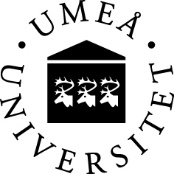 Enheten för biobanksforskningUmeå universitet
Variabelbeställning - DiabNorrProjektets titel:      Ansvarig forskare:      E-postadress:      Diarienummer och kortnamn (ifylles av EBF):      Datauttaget ska tillvarata de vetenskapliga möjligheterna, men samtidigt begränsas till de variabler som är nödvändiga för projektets genomförande. Vänligen hjälp oss att dokumentera att så görs, genom att nedan kortfattat tala om varför dessa variabler behövs. Du behöver inte motivera varje enskild variabel, utan beskriv gärna i sammanfattande form.
      Kryssa i önskat formatÖnskat filformat vid levererasSas-formatÖnskat filformat vid levereras Excel-formatÖnskat filformat vid levereras Annat format, meddela i så fall detta i samband med att denna lista skickas in. (ebf@umu.se)GrupperingVariabelnamnKategorier och valida värdenID PersonnummerPersonnummer FödelsedatumFödelsedatum Löpnummer Löpnummer DiabNorrRegistrering i VHU VHUDat1Första registrering i VHURegistrering i VHU VHUDat2Andra registrering i VHURegistrering i VHU VHUDat3Tredje registrering i VHURegistrering i VHU KönKön1=Man2=KvinnaDiabetesdiagnos inom hälso- och sjukvården VDCSjkh1Vårdenhet för första diagnos 00003MED = Lycksele med. Klin.GERC = Geriatriskt Centrum, NUSHJC = HjärtcentrumKard = Kardiologen, NUSKard mott = Kardiolog mott.MED MOTT U = Medicin mott. NUSMed U = Med. Klin. NUSMedmott LY = Med Mott, LyckseleMES = Medicinklin. SKellefteteåÖvriga i klartextDiabetesdiagnos inom hälso- och sjukvården Diadat1Datum för första diagnos Diabetesdiagnos inom hälso- och sjukvården Data1Journaluppgifter sökta på denna enhet 0 = Nej1 = JaDiabetesdiagnos inom hälso- och sjukvården Komm1Kommentar första diagnosDiabetesdiagnos inom hälso- och sjukvården VDCSjkh2Vårdenhet för andra diagnos00003MED = Lycksele med. Klin.GERC = Geriatriskt Centrum, NUSHJC = HjärtcentrumKard = Kardiologen, NUSKard mott = Kardiolog mott.MED MOTT U = Medicin mott. NUSMed U = Med. Klin. NUSMedmott LY = Med Mott, LyckseleMES = Medicinklin. SKellefteteåÖvriga i klartextDiabetesdiagnos inom hälso- och sjukvården Diadat2Datum för andra diagnos Diabetesdiagnos inom hälso- och sjukvården Data2Journaluppgifter sökta 0 = Nej1 = JaDiabetesdiagnos inom hälso- och sjukvården Komm2Kommentar andra diagnosDiabetesdiagnos inom hälso- och sjukvården VDCSjkh3Vårdenhet för tredje diagnos 00003MED = Lycksele med. Klin.GERC = Geriatriskt Centrum, NUSHJC = HjärtcentrumKard = Kardiologen, NUSKard mott = Kardiolog mott.MED MOTT U = Medicin mott. NUSMed U = Med. Klin. NUSMedmott LY = Med Mott, LyckseleMES = Medicinklin. SKellefteteåÖvriga i klartextDiabetesdiagnos inom hälso- och sjukvården Diadat3Datum för tredje diagnos Diabetesdiagnos inom hälso- och sjukvården Data3Journaluppgifter sökta 0 = Nej1 = JaDiabetesdiagnos inom hälso- och sjukvården Komm3Kommentar tredje diagnosDiabetesdiagnos inom hälso- och sjukvården VDCSjkh4Vårdenhet för fjärde diagnos 00003MED = Lycksele med. Klin.GERC = Geriatriskt Centrum, NUSHJC = HjärtcentrumKard = Kardiologen, NUSKard mott = Kardiolog mott.MED MOTT U = Medicin mott. NUSMed U = Med. Klin. NUSMedmott LY = Med Mott, LyckseleMES = Medicinklin. SKellefteteåÖvriga i klartextDiabetesdiagnos inom hälso- och sjukvården Diadat4Datum för fjärde diagnos Diabetesdiagnos inom hälso- och sjukvården Data4Journaluppgifter sökta 0 = Nej1 = JaDiabetesdiagnos inom hälso- och sjukvården Komm4Kommentar fjärde diagnosDiabetesdiagnos inom hälso- och sjukvården VDCSjkh5Vårdenhet för femte diagnos 00003MED = Lycksele med. Klin.GERC = Geriatriskt Centrum, NUSHJC = HjärtcentrumKard = Kardiologen, NUSKard mott = Kardiolog mott.MED MOTT U = Medicin mott. NUSMed U = Med. Klin. NUSMedmott LY = Med Mott, LyckseleMES = Medicinklin. SKellefteteåÖvriga i klartextDiabetesdiagnos inom hälso- och sjukvården Diadat5Datum för femte diagnos Diabetesdiagnos inom hälso- och sjukvården Data5Journaluppgifter sökta 0 = Nej1 = JaDiabetesdiagnos inom hälso- och sjukvården Komm5Kommentar femte diagnosDiabetesdiagnos i patientjournalen Dia_Typ1Diagnosen Diabetes Typ I finns nedskriven i journaltext/kappa 0 = Nej1 = JaDiabetesdiagnos i patientjournalen Diadat_T1Diagnosdatum för Diabetes Typ I Diabetesdiagnos i patientjournalen Dia_Typ2Diagnosen Diabetes Typ II finns nedskriven i journaltext/kappa 0 = Nej1 = JaDiabetesdiagnos i patientjournalen Diadat_T2Diagnosdatum för Diabetes Typ IIDiabetesdiagnos i patientjournalen Diab_annanDiagnosen Diabetes annan finns nedskriven i journaltext/kappa 0 = Nej1 = JaDiabetesdiagnos i patientjournalen Diadat_annanDiagnosdatum för Diabetes annanDiabetesdiagnos i patientjournalen AnnSpecAnnan specificerad diabetesDiabetesdiagnos i patientjournalen GravDiabDiagnosen Graviditetsdiabetes finns nedskriven i journaltext/kappa 0 = Nej1 = JaDiabetesdiagnos i patientjournalen Diadat_GravDiagnosdatum för GraviditetsdiabetesDiabetesdiagnos i patientjournalen Ospec DiaDiagnosen Ospecificerad diabetes finns nedskriven i journaltext/kappa 0 = Nej1 = JaDiabetesdiagnos i patientjournalen Diadat_OspecDiagnosdatum för Ospecificerad diabetesDiabetesdiagnos i patientjournalen NedsGlukNedsatt glukostolerans0 = Nej1 = JaDiabetesdiagnos i patientjournalen Diadat_GlukDatum för diagnos Nedsatt glukostoleransDiabetesdiagnos i patientjournalen OklarDiaDiagnosen Oklar Diabetes finns nedskriven i journaltext/kappa 0 = Nej1 = JaDiabetesdiagnos i patientjournalen Diadat_OklarDiagnosdatum för Oklar DiabetesDiabetesdiagnos i patientjournalen EjDiabEj diabetes0 = Nej1 = JaDiabetesdiagnos i patientjournalen Diadat_EjDiabDiagnosdatum för Ej diabetesWHOs diagnoskriterier Uppfyller_WHO_diagnosDiabetesdiagnos verifierad av projektets läkare trots att WHO kriterier ej uppfyllts0 = Nej1 = JaWHOs diagnoskriterier DiagnosårÅr för diabetesdiagnos enl. granskande läkareWHOs diagnoskriterier Diag_krit1Ett förhöjt fasteglukosvärde, enligt WHO:s definitioner 19990 = Nej1 = JaWHOs diagnoskriterier Diag_krit2Ett förhöjt två-timmarsvärde efter glukosbelastning,Enligt WHO:s definitioner 19990 = Nej1 = JaWHOs diagnoskriterier Diag_krit3Ett förhöjt slumpvärde, enligt WHO:s definitioner 19990 = Nej1 = JaWHOs diagnoskriterier Diag_krit4Typiska diabetessymtom (törst, stora urinmängder, återkommande infektioner, oförklarlig viktminskning) finns beskrivna 0 = Nej1 = JaWHOs diagnoskriterier Diag_krit5Glukosuri finns noterat 0 = Nej1 = JaWHOs diagnoskriterier Förhöjd1Två förhöjda fasteglukosvärden 0 = Nej1 = JaWHOs diagnoskriterier Förhöjd2Två förhöja två-timmarsvärden 0 = Nej1 = JaWHOs diagnoskriterier Förhöjd3Två förhöja slumpvärden 0 = Nej1 = JaLaboratorievärdenFasteblodglukos Fasteblodglukos Fasteblodglukos mmol/L 1-40LaboratorievärdenFasteblodglukos Fasteblod_datDatum för fasteblodglukosLaboratorievärdenFasteblodglukos Fasteblod_pbPlasma/helblod vid fasteblodglukos 4 = Provet analyserat i plasma5 = Provet analyserat i helblod9 = okänt om plasma eller helblodLaboratorievärdenFasteblodglukos Fasteblod_värde2 Fasteblodglukos, värde 2 mmol/L 1-40LaboratorievärdenFasteblodglukos Fasteblod_dat2Datum för fasteblodglukos, värde 2LaboratorievärdenFasteblodglukos Fasteblod_pb2Plasma/helblod vid fasteblodglukos, värde 24 = Provet analyserat i plasma5 = Provet analyserat i helblod9 = Okänt om plasma eller helblodBlodglukos 2h BlodglukosGlukossvärde uppmätt 2 h efter glukosbelastning mmol/L 1-40Blodglukos 2h Blodgluk_datDatum för blodglukos 2h-värdeBlodglukos 2h Blodgluk_pbPlasma/helblod vid blodglukos 2h-värde4 = Provet analyserat i plasma5 = Provet analyserat i helblod9 = Okänt om plasma eller helblodBlodglukos 2h Blodgluk_kvKapillärt/venöst blodglukos 2h-värde6 = Provet tagits kapillärt7 = Provet tagits venöst9 = Okänt om kapillärt eller venöstBlodglukos 2h Blodgluk_värde2Glukosvärde uppmätt 2 h efter glukosbelastning, värde 2 mmol/L 1-40Blodglukos 2h Blodgluk_dat2Datum för blodglukos 2h-värde, värde 2Blodglukos 2h Blodgluk_pb2Plasma/helblod vid blodglukos 2h-värde, värde 24 = Provet analyserat i plasma5 = Provet analyserat i helblod9 = Okänt om plasma eller helblodBlodglukos 2h Blodgluk_kv2Kapillärt/venöst blodglukos 2h-värde, värde 26 = Provet tagits kapillärt7 = Provet tagits venöst9 = Okänt om kapillärt eller venöstSlumpglukos GlukosslumpSlumpvis taget glukosvärde, mmol/L 1-50Slumpglukos Glukslump_datDatum för slumpvis taget glukosvärde Slumpglukos Glukslump_fastavariabel togs bort 2002-09-13Fasta vid slumpvis taget glukosvärde0 = Nej1 = JaSlumpglukos Glukslump_pbPlasma/helblod vid slumpvis taget glukosvärde4 = Provet analyserat i plasma5 = Provet analyserat i helblod9 = Okänt om plasma eller helblodSlumpglukos Glukslump_kvKapillärt/venöst slumpvis taget glukosvärde6 = Provet tagits kapillärt7 = Provet tagits venöst9 = Okänt om kapillärt eller venöstSlumpglukos Glukslump_värde2Slumpvis taget glukosvärde, värde 2 mmol/L1-50Slumpglukos Glukslump_dat2Datum för slumpvis taget glukosvärde, värde 2Slumpglukos Glukslump_fasta2variabel togs bort 2002-09-13Fasta vid slumpvis taget glukosvärde, värde 20 = Nej1 = JaSlumpglukos Glukslump_pb2Plasma/helblod slumpvis taget glukosvärde, värde 24 = Provet analyserat i plasma5 = Provet analyserat i helblod9 = Okänt om plasma eller helblodSlumpglukos Glukslump_kv2Kapillärt/venöst slumpvis taget glukosvärde, värde2 6 = Provet tagits kapillärt7 = Provet tagits venöst9 = Okänt om kapillärt eller venöstHbA1c  HbA1c HbA1c %2-25HbA1c  HbA1c_datDatum HbA1cHbA1c  Hba1c_värde2 HbA1c %, värde 22-25HbA1c  HbA1c_dat2Datum för HbA1c, värde 2Anti-GAD Anti-GADAnti-GAD 0 = Negativt1 = Gränsvärde2 = PositivtAnti-GAD Anti-GAD_datDatum för Anti-GADAnti-IA2 Anti-IA2Anti-IA20 = Negativt1 = Gränsvärde2 = PositivtAnti-IA2 Anti-IA2_datDatum för Anti-IA2C-peptid C-peptidC-peptid pmol/L 1-9000C-peptid C-peptid_datDatum för C-peptid C-peptid C-peptid_fastaFasta vid C-peptid 1 = Fasta2 = Ej fasta9 = Okänt om fasta eller ej fastaC-peptid C-peptid_värde2C-peptid, värde2 pmol/L 1-9000C-peptid C-peptid_dat2Datum för C-peptid, värde 2C-peptid C-peptid_fasta2Fasta vid C-peptid, värde 21 = Fasta2 = Ej fasta9 = Okänt om fasta eller ej fastaKompletterande laboratorieanalyser CPEPTC-peptid nmol/L (lab Östersund)Kompletterande laboratorieanalyser HSCRP_bHs-CRP mg/L (lab Östersund)Kompletterande laboratorieanalyser KREAKreatinin micromol/L (lab Östersund)Kompletterande laboratorieanalyser CYSCCystatin C mg/L (lab Östersund)Kompletterande laboratorieanalyser CPEPT1C-peptid, prov 1 nmol/L (Kemlab, Umeå)Kompletterande laboratorieanalyser INSULIN1Insulin, prov 1 mmol/L (Kemlab, Umeå)Kompletterande laboratorieanalyser CPEPT2 C-peptid, prov 2 nmol/L (Kemlab, Umeå)Kompletterande laboratorieanalyser INSULIN2Insulin, prov 2 mmol/L (Kemlab, Umeå)Antropometri Längd_senSenast uppmätta längd (cm) 100-220Antropometri Längd_sen_datDatum för senast uppmätta längdAntropometri Vikt_diaUppmätt vikt vid diagnos (kg) 30-200Antropometri Vikt_diadatDatum för uppmät vikt vid diagnosAntropometri Vikt_senSenast uppmätta vikt 30-200Antropometri Vikt_sen_datDatum för senast uppmätta viktAntropometri BMI_diaBMI uträknat vid diagnos 10-50Antropometri BMI_diadatDatum för BMI uträknat vid diagnosAntropometri BMI_senSenast beräknat BMI 10-50Antropometri BMI_sen_datDatum för senast beräknat BMIAnnan dokumenterad diagnos Dok_hypdiaHypertoni finns dokumenterad som diagnos, i löpande text eller läkemedel är förskrivet på indikationen hypertoni 0 = Nej1 = Ja2 = OklartAnnan dokumenterad diagnos GraviditetDebut av diabetes under graviditet 0 = Nej1 = Ja2 = Oklart3 = ManAnnan dokumenterad diagnos PankreasDokumenterad pankreassjukdom 0 = Nej1 = Ja2 = OklartAnnan dokumenterad diagnos Spec_sjukSpecificerad pankreassjukdomAnnan dokumenterad diagnos Tid_datDatum för tidigast dokumenterad pankreassjukdom Hereditet för diabetesFar FarDiabetes hos fadern 0 = Nej1 = Ja2 = OkäntHereditet för diabetesFar Far_typTyp av diabetes hos fadern 1 = Typ I2 = Typ II3 = Annan/ospecificeradMor MorDiabetes hos modern 0 = Nej1 = Ja2 = OkäntMor Mor_typTyp av diabetes hos modern1 = Typ I2 = Typ II3 = Annan/ospecificeradSyskon SyskonDiabetes hos syskon 0 = Nej1 = Ja2 = OkäntSyskon Syskon_typ1Typ I diabetes hos syskon 0 = Nej1 = JaSyskon Syskon_typ2Typ II diabetes hos syskon 0 = Nej1 = JaSyskon Syskon_typ_annAnnan/ospecificerad diabetes hos syskon 0 = Nej1 = JaBarn BarnDiabetes hos barn 0 = Nej1 = Ja2 = OkäntBarn Barn_typ1Typ I diabetes hos barn 0 = Nej1 = JaBarn Barn_typ2Typ II diabetes hos barn 0 = Nej1 = JaBarn Barn_typ_annAnnan/ospecificerad diabetes hos barn 0 = Nej1 = JaÖvriga ÖvrigaDiabetes hos far-morföräldrar, farbröder, fastrar, morbröder, mostrar, halvsyskon, syskonbarn samt kusiner0-?Övriga Övriga_typ1Typ I diabetes hos övriga 0 = Nej1 = JaÖvriga Övriga_typ2Typ II diabetes hos övriga 0 = Nej1 = JaÖvriga Övriga_typ_annAnnan/ospecificerad diabetes hos övriga 0 = Nej1 = JaAktuella läkemedel InfodatDatum i journal för senaste notering av medicinering Aktuella läkemedel InsulinerBehandling med Insuliner/insulinanaloger 0 = Nej1 = JaAktuella läkemedel Insuliner_startBehandlats mer/mindre än 6 mån från ovan datum 1 = Mindre än2 = Mer änAktuella läkemedel MetforminBehandling med metforminer 0 = Nej1 = JaAktuella läkemedel Metformin_startBehandlats mer/mindre än 6 mån från ovan datum 1 = Mindre än2 = Mer änAktuella läkemedel SulfonBehandling med sulfoneureider 0 = Nej1 = JaAktuella läkemedel Sulfon_startBehandlats mer/mindre än 6 mån från ovan datum 1 = Mindre än2 = Mer änAktuella läkemedel AlfaBehandling med alfa-glukosidashämmare 0 = Nej1 = JaAktuella läkemedel Alfa_startBehandlats mer/mindre än 6 mån från ovan datum 1 = Mindre än2 = Mer änAktuella läkemedel TiazolidBehandling med tiazolidindioner 0 = Nej1 = JaAktuella läkemedel Tiazolid_startBehandlats mer/mindre än 6 mån från ovan datum 1 = Mindre än2 = Mer änAktuella läkemedel PeroralBehandling med annat peroralt diabetespreparat 0 = Nej1 = JaAktuella läkemedel Peroral_startBehandlats mer/mindre än 6 mån från ovan datum1 = Mindre än2 = Mer änAktuella läkemedel Tid_peroralVid behandling med enbart insulin/insulinanaloger; har peroral behandling förekommit tidigare 0 = Nej1 = JaAktuella läkemedel Info_antihypdatSenaste datum i journal för notering av medicinering av hypertoni och lipidsänkare Aktuella läkemedel AntihypHypertensiv behandling 0 = Nej1 = JaAktuella läkemedel Antihyp_startBehandlats mer/mindre än 6 mån från ovan datum 1 = Mindre än2 = Mer änAktuella läkemedel LipidBehandling med lipidsänkare 0 = Nej1 = JaAktuella läkemedel Lipid_startBehandlats mer/mindre än 6 mån från ovan datum 1 = Mindre än2 = Mer änAktuella läkemedel Info_kortisonDatum i journal för notering av systematisk kortisonbehandling (vid diagnostidpunkt)Aktuella läkemedel Syst_kortisonSystemisk kortisonbehandling0 = Nej1 = JaAktuella läkemedel Sign_monitorSignatur, monitorAktuella läkemedel Insaml_datDatum för datainsamling Verifieraddiabetesdiagnos Verif_diagVerifierad diabetesdiagnos1 = Typ I2 = Typ II3 = Annan specificerad diabetes4 = Graviditetsdiabetes5 = Ospecificerad diabetes6 = Nedsatt glucostolerans7 = Oklar diabetes8 = Ej diabetesVerifieraddiabetesdiagnos Annan_specAnnan specificerad diabetes, vilken:Verifieraddiabetesdiagnos Läkar_datDatum för läkarsignaturVerifieraddiabetesdiagnos Sign_läkareLäkarsignaturTrombocythämmare Inget_koagulantia
 ASA
 Clopidogrel
 Warfarin
 Annan_antikoagulantia
 Kombination_ASA/Clipidogrel
Trombocythämmare, indikator 0 = Nej1 = JaMedicinska variabler Blodtryck SystolisktfSystoliskt blodtryck, första provet i samband med diabetesdiagnos50-250Medicinska variabler Blodtryck DiastolisktfDiastoliskt blodtryck, första provet i samband med diabetesdiagnos30-150Medicinska variabler Blodtryck BtdatfDatum för första blodtryckMedicinska variabler Blodtryck SystolisktsSystoliskt blodtryck, senaste provet50-250Medicinska variabler Blodtryck DiastolisktsDiastoliskt blodtryck, senaste provet30-150Medicinska variabler Blodtryck BtdatsDatum för senaste blodtryckBlodfetter KolesterolfKolesterol, första provet i samband med diabetesdiagnos1.0-15.0Blodfetter KoldatfDatum för första kolesterolvärdeBlodfetter KolesterolsKolesterol, senaste provet1.0-15.0Blodfetter KoldatsDatum för senaste kolesterolvärdeBlodfetter TriglyceridfTriglycerider, första provet i samband med diabetesdiagnos 0.1-9.9Blodfetter TridatfDatum för första triglyceridvärde Blodfetter TriglyceridsTriglycerider, senaste provet0.1-9.9Blodfetter TridatsDatum för senaste triglyceridvärdeUrinprov MetodfMetod för urinprov, första prov i samband med diabetesdiagnos1 = Sticka2 = Nattsamling3 = U-Albumin/krea-kvotUrinprov VärdefUrinprov, första prov i samband med diabetesdiagnosUrinprov EnhetfEnhet. första prov, klartextUrinprov UrindatfDatum för första urinprovUrinprov MetodsMetod för urinprov, senaste prov1 = Sticka2 = Nattsamling3 = U-Albumin/krea-kvotUrinprov VärdesUrinprov, senaste provUrinprov EnhetsEnhet. senaste urinprov, klartextUrinprov UrindatsDatum för senaste urinprovUrinprov Misstanke om mikroalbuminuriMisstanke om mikroalbuminuri 0 = Nej (Ifylls av PI)1 = JaUrinprov Misstanke om makroalbuminuriMisstanke om makroalbuminuri 0 = Nej (Ifylls av PI)1 = JaNjurskada NyinsättNyinsättande av blodtrycksmedicinering0 = Nej1 = JaNjurskada ByteByte av blodtryckspreparat till ACE-hämmare eller AT2-blockerare0 = Nej1 = JaNjurskada NjurdatDatum för första anteckning om njurskadaNjurskada JournalJournaluppgift om njurskada finns0 = Nej1 = JaNjurskada JournaldatDatum för journaluppgiftRetinopati ÖgonusÖgonundersökning0 = Nej1 = JaRetinopati RteckenTecken på retinopati0 = Nej1 = JaRetinopati RetdatDatum för första anteckning om retinopatiNervskada NteckenTecken på nervskada0 = Nej1 = JaNervskada NdatDatum för första anteckning om nervskadaNervskada StämgaffelStämgaffeltest0 = Nej1 = JaNervskada MonofilMonofilamenttest0 = Nej1 = JaNervskada ReflexReflexmätning0 = Nej1 = JaNervskada NerugrafiNeurografitest0 = Nej1 = JaHjärtkärlsjukdom HjärtinfarktHjärtinfarkt0 = Nej1 = JaHjärtkärlsjukdom KärlkrampKärlkramp 0 = Nej1 = JaHjärtkärlsjukdom PTCAPTCA (by-pass op/ballongdilation)0 = Nej1 = JaHjärtkärlsjukdom StrokeStroke (hjärninfarkt, hjärnblödning, TIA)0 = Nej1 = JaHjärtkärlsjukdom ClaudioClaudicatio intermittens (nedsatt cirkulation i benen)0 = Nej1 = JaHjärtkärlsjukdom EKGEKG taget i anslutning till diabetesdiagnos0 = Nej1 = JaHjärtkärlsjukdom EKGdatfDatum för första EKG, i samband med diabetesdiagnosHjärtkärlsjukdom EKGdatsDatum för senaste EKG